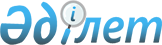 Об утверждении программ и подпрограмм Министерства образования, культуры и здравоохранения Республики Казахстан для разработки государственного бюджета на 1999 годПостановление Правительства Республики Казахстан от 4 августа 1998 г. N 737

     Во исполнение пункта 2 постановления Правительства Республики Казахстан от 25 июля 1998 года N 703 P980703_ "О некоторых вопросах разработки проекта Закона Республики Казахстан "О республиканском бюджете на 1999 год" Правительство Республики Казахстан ПОСТАНОВЛЯЕТ: 

      1. Министерству энергетики, индустрии и торговли Республики Казахстан в срок до 3 августа 1998 года разработать и представить на утверждение в Правительство Республики Казахстан Инструкцию по разработке типовых Правил о государственном заказе, выполняемом за счет средств государственного бюджета. 

      2. Министерству образования, культуры и здравоохранения Республики Казахстан в срок до 10 августа 1998 года по перечню государственных заказов согласно приложениям 1, 2 и 3 утвердить Правила о государственном заказе по согласованию с Министерством энергетики, индустрии и торговли и Министерством финансов Республики Казахстан. 

      3. Рекомендовать акимам областей и г.г. Астаны и Алматы в срок до 1 декабря 1998 года по согласованию с Министерством образования, культуры и здравоохранения Республики Казахстан утвердить перечень государственных учреждений, содержащихся за счет областных, городских, районных бюджетов и бюджетов специальных экономических зон. 

      4. Утвердить перечень программ и подпрограмм для Министерства образования, культуры и здравоохранения Республики Казахстан (приложение 1), областных управлений образования и культуры (приложение 2) и областных управлений здравоохранения (приложение 3). 

      5. (Пункт 5 утратил силу - постановлением Правительства РК от 29 января 1999 г. N 70 P990070_ ) 

      6. Министерству образования, культуры и здравоохранения Республики Казахстан совместно с Министерством финансов Республики Казахстан в месячный срок внести предложения по приведению нормативных правовых актов, регулирующих деятельность системы Фонда обязательного медицинского страхования, в соответствие с действующим законодательством и настоящим постановлением. 

      7. Министерству финансов Республики Казахстан при формировании проекта государственного бюджета на 1999 год учесть поступление обязательных взносов работодателей по медицинскому страхованию в доходах соответствующих бюджетов. 

 

     Премьер-Министр     Республики Казахстан

                                            Приложение 1                                   к постановлению Правительства                                        Республики Казахстан                                    от 4 августа 1998 г. N 737 



 

           Программы и подпрограммы Министерства образования,           культуры и здравоохранения Республики Казахстан,             финансируемые из республиканского бюджета--------------------------------------------------------------------- N !         Наименование            !Форма         !Форма   !                                 !финансирования!финансирования   !                                 !в 1998 году   !на 1999 год--------------------------------------------------------------------- 1  Государственные услуги общего    характера    Государственные заказы,           На             За оказанные    выполняемые на республиканском    содержание     услуги    уровне    Прикладные научные исследования    в области образования    Прикладные научные исследования    в области культуры    Прикладные научные исследования    в области здравоохранения 4  Образование    Государственная поддержка    одаренных детей                   то же          На содержание                     Государственные учреждения    Шымкентская республиканская    военная школа-интернат    Карагандинская республиканская    военная школа-интернат    Алматинская республиканская    военная школа-интернат    им. Б. Момышулы    Республиканская казахская    средняя музыкальная школа-    интернат им.Жубанова    Республиканская специальная    физико-математическая    школа-интернат    Республиканская школа-интернат    с углубленным изучением    казахского языка    Республиканская школа высшего    мастерства по игровым зимним    видам спорта    Республиканская    специализированная детско-    юношеская спортивная школа    водных видов спорта    Республиканская школа высшего    спортивного мастерства,    прикладных видов спорта и    спортивных единоборств    Республиканская школа высшего    мастерства массовых видов    спорта    Информатизация системы                           По объему    среднего образования              то же          выполняемых    на республиканском уровне                        работ    Обеспечение учебниками            то же          то же    учащихся общеобразовательных    учреждений    Государственная поддержка    школьных экспериментов            то же          то же    Государственные заказы,           то же          За оказанные    выполняемые на                                   услуги    республиканском уровне    Проведение школьных    олимпиад    Подготовка кадров в средних    специальных учебных заведениях    в области образования, культуры,    здравоохранения и спорта    Подготовка кадров в высших    учебных заведениях в области    образования, культуры и    здравоохранения внутри страны    и за рубежом    Переподготовка кадров аппарата    государственных учреждений    Переподготовка кадров    государственных учреждений    Разработка учебно-методических    пособий 5  Здравоохранение    Оказание специализированной    медицинской помощи                На содержание  На содержание                     Государственные учреждения    Республиканский клинический    госпиталь инвалидов    Великой Отечественной войны    Республиканский детский    оздоровительно-реабилитационный    центр "Балбулак"    Республиканская клиническая    психиатрическая больница    Казахский республиканский    лепрозорий    Республиканский центр по    профилактике и борьбе со    СПИДом    Центр медицины катастроф    Судебно-медицинская экспертиза    то же          то же                     Государственные учреждения    Республиканский центр судебной    медицины    Областное бюро судебной медицины    Профилактика и борьба с опасными    инфекциями на республиканском     то же          то же    уровне                     Государственные учреждения    Противочумные станции Атырауская,    Араломорская, Актюбинская,    Уральская, Талдыкорганская,    Мангистауская, Шымкентская,    Кзылординская    Республиканская санитарно-    эпидемиологическая станция    Санитарно-эпидемиологическая    станция на воздушном уровне    транспорте    Центральная дорожная санитарно-    эпидемиологическая станция    Акмолинская дорожная санитарно-    эпидемиологическая станция    Программа "Туберкулез",    выполняемая на республиканском    уровне                     Государственные учреждения    Клиника научно-исследовательского то же          то же    института туберкулеза    Республиканский туберкулезный     то же          то же    детский и взрослый санаторий    "Боровое"    Централизованный закуп            то же          По объему                                                     выполняемых                                                     работ    Программа "Диабет"                то же          На содержание    Программа иммуннопрофилактики     то же          то же    (вакцины)    Лечение задержанных нарушителей    общественного порядка             то же          то же    и безопасности                     Государственные учреждения    Республиканская психиатрическая    больница строгого наблюдения    Государственные заказы,           то же          За оказанные    выполняемые на республиканском                   услуги    уровне    Пропаганда здорового образа    жизни населения    Борьба с эпидемиями    Оказание специализированной    медицинской помощи населению    в республиканских клиниках    научно-исследовательских    институтов    Оказание медицинской    консультативной помощи    Реабилитация детей    Заготовка и хранение запасов крови    Хранение специального медицинского    резерва    Лечение больных за рубежом 8  Организация отдыха и    деятельность в сфере культуры    Организация и осуществление    деятельности в области культуры   На содержание  На содержание    на республиканском уровне                     Государственные учреждения    Отрарский государственный    археологический заповедник    Национальный историко-культурный    заповедник "Орда басы"    Мангистауский государственный    историко-культурный заповедник    Национальный историко-культурный    и природный заповедник "Улы-Тау"    Государственный историко-культурный    заповедник-музей "Азрет-Султан"    Государственный историко-культурный    и литературный мемориальный    заповедник-музей им.Абая    Государственный историко-    культурный заповедник-музей    "Памятник древнего Тараза"    Обеспечение общей доступности    информации на республиканском    уровне                            то же          то же                     Государственные учреждения    Национальная библиотека    Республики Казахстан    Филиал Национальной библиотеки    Республики Казахстан    им.С.Сейфуллина в г.Астане    Государственная республиканская    юношеская библиотека им.Жамбыла    Государственная республиканская    детская библиотека им.С.Бегалина    Республиканская библиотека для    незрячих и слабовидящих граждан    Республиканская научная библиотека    Производство национальных    фильмов                           то же          По объему                                                     выполняемых                                                     работ    Государственные премии            то же          то же    Президентская премия    Государственные заказы,    выполняемые на                    то же          За оказанные    республиканском уровне                           услуги    Хранение историко-    культурных ценностей    Проведение спортивных мероприятий    Проведение зрелищных мероприятий    Спорт высоких достижений    Проведение культурных    мероприятий с детьми    Увековечение памяти деятелей    государства13  Прочие услуги, связанные с    экономической деятельностью    Административные расходы на    республиканском уровне            то же          На содержание    Аппарат центрального органа    Государственные заказы,    выполняемые на республиканском    то же          За оказанные    уровне                                           услуги    Обслуживание зданий и    обеспечение деятельности    работников---------------------------------------------------------------------

                                            Приложение 2                                   к постановлению Правительства                                        Республики Казахстан                                     от 4 августа 1998 г. N 737 



 

             Программы и подпрограммы областного управления               образования и культуры, финансируемые из                          местных бюджетов--------------------------------------------------------------------- N !         Наименование            !Форма         !Форма   !                                 !финансирования!финансирования   !                                 !в 1998 году   !на 1999 год--------------------------------------------------------------------- 4  Образование    Административные расходы на    местном уровне                    На содержание  На содержание    Областные управления образования    Районные отделы образования    Городские отделы образования    Развитие детей дошкольного    возраста                          то же          то же    Общеобразовательное обучение    на местном уровне                 то же          то же                     Государственные учреждения    Школы начальные, неполные    средние и средние    Школы-интернаты    Специальные школы    Специальные школы-интернаты    Спортивные школы    Школы-интернаты с особым режимом    Профессионально-техническое    обучение                          то же          то же                     Государственные учреждения    Профессионально-технические школы    Специальные профессионально-    технические школы    Информатизация системы среднего   то же          По объему    образования на местном                           выполняемых    уровне                                           работ    Государственные заказы,                          За оказанные    выполняемые на местном уровне     то же          услуги    Обеспечение взрослого населения    средним образованием    Подготовка кадров в средних    специальных учебных заведениях    в области образования, культуры    здравоохранения    Переподготовка кадров    государственных учреждений 8  Организация отдыха и деятельность    в сфере культуры    Обеспечение общей доступности    информации на местном             то же          На содержание    уровне                     Государственные учреждения    Библиотеки    Государственные заказы,    выполняемые на местном уровне    Организация культурного досуга  Субсидирование   За оказанные                                                     услуги    Театрально-зрелищные    мероприятия                       то же          то же    Проведение культурных    мероприятий с детьми            На содержание    то же    Проведение спортивных    мероприятий                                      то же    Проведение зрелищных    мероприятий                       то же          то же    Хранение историко-культурных    ценностей                         то же          то же13  Прочие услуги, связанные с    экономической деятельностью    Административные расходы на    местном уровне                    то же          На содержание    Аппарат областных управлений    Государственные заказы,           то же          За оказанные    выполняемые на местном уровне                    услуги    Обслуживание зданий и    обеспечение деятельности    работников---------------------------------------------------------------------

                                            Приложение 3                                   к постановлению Правительства                                       Республики Казахстан                                    от 4 августа 1998 г. N 737 



 

                  Программы и подпрограммы областного                     управления здравоохранения,                 финансируемые из местных бюджетов--------------------------------------------------------------------- N !            Наименование          !Форма         !Форма   !                                  !финансирования!финансирования   !                                  !в 1998 году   !на 1999 год--------------------------------------------------------------------- 5  Здравоохранение    Административные расходы на        На содержание  На содержание    местном уровне    Аппарат областных управлений    Специализированные больницы на    местном уровне                     то же          то же    Государственные учреждения    Областные клинические    психоневрологические больницы    Инфекционные больницы    Медицинские центры на    местном уровне                     то же          то же                     Государственные учреждения    Областные центры по профилактике    и борьбе со СПИДом    Областные санитарно-    эпидемиологические станции    Программа "Туберкулез",    выполняемая на местном уровне                     Государственные учреждения    Туберкулезные больницы    Туберкулезные диспансеры    Туберкулезные санатории    Проведение иммунопрофилактики      то же          По объему                                                      выполняемых                                                      работ    Борьба с эпидемиями    Государственные заказы,                           За оказанные    выполняемые на местном уровне      то же          услуги    Заготовка и хранение запасов    крови    Оказание первичной медико-    санитарной помощи по    модели фондодержания    Оказание гарантированного    объема медицинской помощи    населению    Оказание скорой помощи    Прочие услуги по охране здоровья    населения в области13  Прочие услуги, связанные с    экономической деятельностью    Государственные заказы,    выполняемые на местном уровне      то же          то же    Обслуживание зданий и обеспечение    деятельности работников--------------------------------------------------------------------
					© 2012. РГП на ПХВ «Институт законодательства и правовой информации Республики Казахстан» Министерства юстиции Республики Казахстан
				